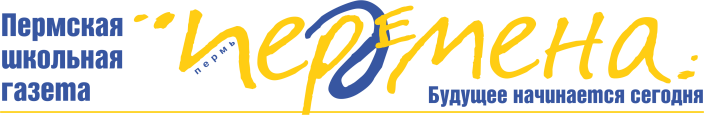 Календарь проекта «Конвергентная журналистика»Контактная группа проектаКуратор проектаХанова Наталья АлександровнаГлавный редактор газеты «Перемена-Пермь»
8-908-254-55-53n.khanova@mail.ruПомощник куратораДутов Михаил РомановичРуководитель  проектов8-919-480-29-21k/peremenam@mail.ru№ п/пМероприятиеДатаВремяМестоОтветственные партнерыУчастникиОткрытие проекта «Конвергентные журналисты». Пресс-конференция с Игорем Лобановым20.12.201716:00Дом журналиста, Пермь, Сибирская, 8Наталья Ханова, 
главред газеты «Перемена-Пермь»
Игорь Лобанов,
председатель ПРО СЖР Школы №№ 1, 37, 60, 131, лицей 8, «Город дорог», юнкоры ДИАВидеоконференция Москва - Пермь. Мастер-класс  «Базовая работа с текстом. Написание новости, интервью, репортажа».
Выдача домашнего задания.21.12.201715:00-17:00---Роман Серебряный, 
секретарь СЖР
Алексей Гуров,системный администратор ПТЦМКШколы №№ 1, 37, 60, 131, лицей 8, «Город дорог», юнкоры ДИАМастер-класс «Числовая инфографика в журналистике. Диаграммы, статистика»16.01.2018-15:00-16:00-16:00-17:00-17:00-18:00УточняетсяИван Печищев,
доцент кафедры журналистики ПГНИУШколы №№- 1, 37, - 60, 131,- лицей 8, «Город дорог», юнкоры ДИАВидеоконференция Москва - Пермь. Мастер-класс. Разбор новостей, интервью и репортажей, подготовленных участниками проекта.18.01.201815:00-17:00---Роман Серебряный, 
секретарь СЖР
Алексей Гуров,системный администратор ПТЦМКШколы №№ 1, 37, 60, 131, лицей 8, «Город дорог», юнкоры ДИА Мастер-класс «Смысловая и текстовая инфографика в журналистике»01.02.2018-15:00-16:00-16:00-17:00-17:00-18:00УточняетсяИван Печищев,
доцент кафедры журналистики ПГНИУШколы №№- 1, 37, - 60, 131,- лицей 8, «Город дорог», юнкоры ДИАВидеоконференция Москва - Пермь. Мастер-класс «Фото- и видеоконтент. Видеоролик за одну минуту. Что должно быть в кадре?» Выдача домашнего задания.15.02.201815:00-17:00---Роман Серебряный, 
секретарь СЖР
Алексей Гуров,системный администратор ПТЦМКШколы №№ 1, 37, 60, 131, лицей 8, «Город дорог», юнкоры ДИАМастер-класс «Карты в интернет-пространстве. Заносим данные и создаем карты проектов. Часть 1».02.03.2018-15:00-16:00-16:00-17:00-17:00-18:00УточняетсяИван Печищев,
доцент кафедры журналистики ПГНИУШколы №№- 1, 37, - 60, 131,- лицей 8, «Город дорог», юнкоры ДИАВидеоконференция Москва - Пермь. Разбор домашнего задания по подготовке фото- и видеоконтента.16.03.201815:00-17:00---Роман Серебряный, 
секретарь СЖР
Алексей Гуров,системный администратор ПТЦМКШколы №№ 1, 37, 60, 131, лицей 8, «Город дорог», юнкоры ДИАМастер-класс «Карты в интернет-пространстве. Заносим данные и создаем карты проектов. Часть 2».05.04.2018-15:00-16:00-16:00-17:00-17:00-18:00УточняетсяИван Печищев,
доцент кафедры журналистики ПГНИУШколы №№- 1, 37, - 60, 131,- лицей 8, «Город дорог», юнкоры ДИАВидеоконференция Москва - Пермь. Мастер-класс «Медиакоманды. Как создавать? Как распределять роли? Нативная реклама для медиапроектов. Формируем команды и продумываем идею проекта»19.04.201815:00-17:00---Роман Серебряный, 
секретарь СЖР
Алексей Гуров,системный администратор ПТЦМКШколы №№ 1, 37, 60, 131, лицей 8, «Город дорог», юнкоры ДИАВидеоконференция Москва - Пермь. Мастер-класс «Работа в сервисах для изготовления лендингов и лонгридов»03.05.2018-15:00-16:00-16:00-17:00-17:00-18:00УточняетсяИван Печищев,
доцент кафедры журналистики ПГНИУШколы №№- 1, 37, - 60, 131,- лицей 8, «Город дорог», юнкоры ДИАВидеоконференция Москва - Пермь. Мастер-класс «Создаем мультимедийную статью. Обсуждаем сопровождение проекта в соцсетях. Старт конкурса на лучший медиапроект».  17.05.201815:00-17:00---Роман Серебряный, 
секретарь СЖР
Алексей Гуров,системный администратор ПТЦМКШколы №№ 1, 37, 60, 131, лицей 8, «Город дорог», юнкоры ДИАПодготовка командами своего медиапроекта 18.05.2018-30.05.2018------Наталья Ханова, 
8-908-254-55-53
Школы №№ 1, 37, 60, 131, лицей 8, «Город дорог», юнкоры ДИАИтоговый медиафорум. Презентация и защита медиапроектов.04.06.201716:00 – 18:00Дом журналиста, Пермь, Сибирская, 8Наталья Ханова, 
Роман Серебряный,
Иван ПечищевШколы №№ 1, 37, 60, 131, лицей 8, «Город дорог», юнкоры ДИАТоржественная церемония закрытия проекта. Церемония награждения.05.06.201713:00-14.30Дворец молодежи,
Пермь,
Петропавловская, 185Наталья Ханова, 
8-908-254-55-53
Михаил Дутов,
8-919-480-29-21Школы №№ 1, 37, 60, 131, лицей 8, «Город дорог», юнкоры ДИА